Publicado en Barcelona el 21/10/2016 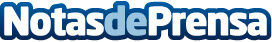 Llega la 3ª edición del Barcelona International Community DayEl 22 de octubre la comunidad internacional interesada en residir y trabajar en Barcelona tiene una cita para conocer todos los secretos de la capitalDatos de contacto:Laura932696160Nota de prensa publicada en: https://www.notasdeprensa.es/llega-la-3-edicion-del-barcelona-international Categorias: Inmobiliaria Cataluña Entretenimiento Turismo Eventos http://www.notasdeprensa.es